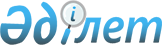 Об утверждении перечня персональных данных, необходимого и достаточного для выполнения осуществляемых задач
					
			Утративший силу
			
			
		
					Приказ Председателя Агентства Республики Казахстан по делам религий от 28 августа 2013 года № 38. Зарегистрирован в Министерстве юстиции Республики Казахстан 1 октября 2013 года № 8748. Утратил силу приказом Министра культуры и спорта Республики Казахстан от 26 октября 2015 года № 333      Сноска. Утратил силу приказом Министра культуры и спорта РК от 26.10.2015 № 333.     Примечание РЦПИ!

     Порядок введения в действие приказа см. п. 5

       В соответствии с подпунктом 1) пункта 2 статьи 25 Закона Республики Казахстан «О персональных данных и их защите», ПРИКАЗЫВАЮ:



      1. Утвердить прилагаемый перечень персональных данных, необходимый и достаточный для выполнения осуществляемых задач.



      2. Управлению правового обеспечения Агентства Республики Казахстан по делам религий (далее - Агентство) (Жуанышпаева А.Т.) совместно с Управлением кадрового обеспечения Агентства (Нукушева Ж.А.) обеспечить государственную регистрацию настоящего приказа в Министерстве юстиции Республики Казахстан, его официальное опубликование и размещение на официальном сайте Агентства.



      3. Управлению кадрового обеспечения Агентства (Нукушева Ж.А.) довести настоящий приказ до сведения структурных подразделений и подведомственных учреждений Агентства.



      4. Контроль за исполнением настоящего приказа возложить на ответственного секретаря Агентства Исмаилова Т.Т.



      5. Настоящий приказ вводится в действие с 25 ноября 2013 года и подлежит официальному опубликованию.      Председатель                               К.Лама Шариф

Утвержден             

приказом Председателя Агентства  

Республики Казахстан по делам религий

от 28 августа 2013 года № 38    

Перечень персональных данных, необходимый и достаточный для

                  выполнения осуществляемых задач 
					© 2012. РГП на ПХВ «Институт законодательства и правовой информации Республики Казахстан» Министерства юстиции Республики Казахстан
				№ п/пНаименование персональных данных, необходимое и достаточное для выполнения осуществляемых задач

Агентством Республики Казахстан по делам религий1.Сведения касающиеся национальной принадлежности2.Фотографии субъекта персональных данных в личном деле 3.Ксерокопии документов, удостоверяющих личность и имеющих фотографию владельца в личном деле4.Фамилия, имя, отчество5.Сведения о смене фамилии, имени, отчества6.Подпись7.Число, месяц, год рождения8.Место рождения9.Данные документа удостоверяющего личность: наименование документа, номер документа, дата выдачи документа, срок действия документа, орган, выдавший документ10.Гражданство11.Адрес места жительства12.Адрес электронной почты13.Номера контактных телефонов14.Семейное положение15.Характеристика16.Индивидуальный идентификационный номер (ИИН)17.Сведения о номере, серии и дате выдачи трудовой книжки и записей в ней18.Сведения, указанные в оригиналах и копиях распоряжений по личному составу и материалах к ним19.Сведения о государственных и ведомственных наградах, почетных и социальных званиях, поощрениях (в том числе наименование или название награды, звания или поощрения, дата и вид нормативного акта о награждении или дата поощрения)20.Материалы по аттестации21.Материалы по внутренним служебным расследованиям22.Медицинские заключения установленной формы об отсутствии заболевания23.Сведения о временной нетрудоспособности24.Сведения о трудовой деятельности (данные о трудовой деятельности на текущее время с полным указанием должности, структурного подразделения, организации и ее наименования, общий и непрерывный стаж работы, адреса и телефоны, а также реквизиты других организаций с полным наименованием занимаемых ранее в них должностей и времени работы в этих организациях)25.Сведения об образовании, квалификации и о наличии специальных знаний или специальной подготовки (серия, номер, дата выдачи диплома, свидетельства, аттестата или другого документа об окончании образовательного учреждения, в том числе наименование и местоположение образовательного учреждения, факультет или отделение, квалификация и специальность по окончании образовательного учреждения, ученая степень, ученое звание, владение иностранными языками)26.Сведения о повышении квалификации и переподготовке (серия, номер, дата выдачи документа о повышении квалификации или о переподготовке, наименование и местоположение образовательного учреждения, квалификация и специальность по окончании образовательного учреждения)27.Сведения о заработной плате28.Сведения о воинском учете военнообязанных лиц, подлежащих призыву на военную службу (серия, номер, дата выдачи, наименование органа, выдавшего военный билет, военно-учетная специальность, воинское звание, данные о принятии/снятии с учета)29.Сведения о семейном положении (состояние в браке, данные свидетельства о заключении брака, фамилия, имя, отчество супруги (а), данные документа удостоверяющего личность супруги (а), степень родства, фамилии, имена, отчества и даты рождения других членов семьи, иждивенцев, наличие детей и их возраст)30.Наличие (отсутствие) судимости31.Сведения о привлечении к административной, дисциплинарной ответственности32.Сведения о текущем счете в карточной базе банка33.Юридический адрес, дата регистрации (снятие с регистрации) юридического адреса, вид деятельности34.Содержание и реквизиты служебного контракта, гражданско-правового договора35.Сведения о социальных льготах и о социальном статусе (серия, номер, дата выдачи, наименование органа, выдавшего документ, являющимся основанием для представления льгот и статуса).